fantasy/science-fiction 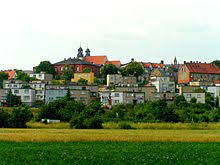 „Kcynia w przyszłości” 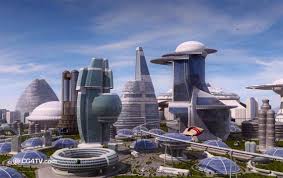 Zasady konkursu:W konkursie mogą wziąć udział uczniowie klas IV-VIII.Opowiadanie ma zawierać minimum 200 słów– w tym dialog, opis.Pracę można napisać ręcznie, czytelnie lub na komputerze. Praca musi być podpisana imieniem, nazwiskiem i klasą.Pracę oddajemy do 15 maja 2022 roku do p. Doroty Pater, p. Anny Góralczyk, p. Zofii Napierały.                                                                                                   Organizatorzy projektu „Oko na Kcynię w 760 urodziny”